Attività del 05/05/2020 sez H insegnanti De Lucia, Faicchia, PipolaSettimana dedicata alla Festa della MammaImparare la poesia per la mammaLa mia mammaLa mia mamma è proprio bella,luminosa è la mia stella;è allegra e sorridente,affettuosa e divertente;lei per me è sicurezza,con amore mi accarezza;io le voglio bene tanto,ma che bello averla accanto!Riprodurre il disegno così come la maestra Enza lo ha realizzato per Mario:” Guardando le immagini imparo”.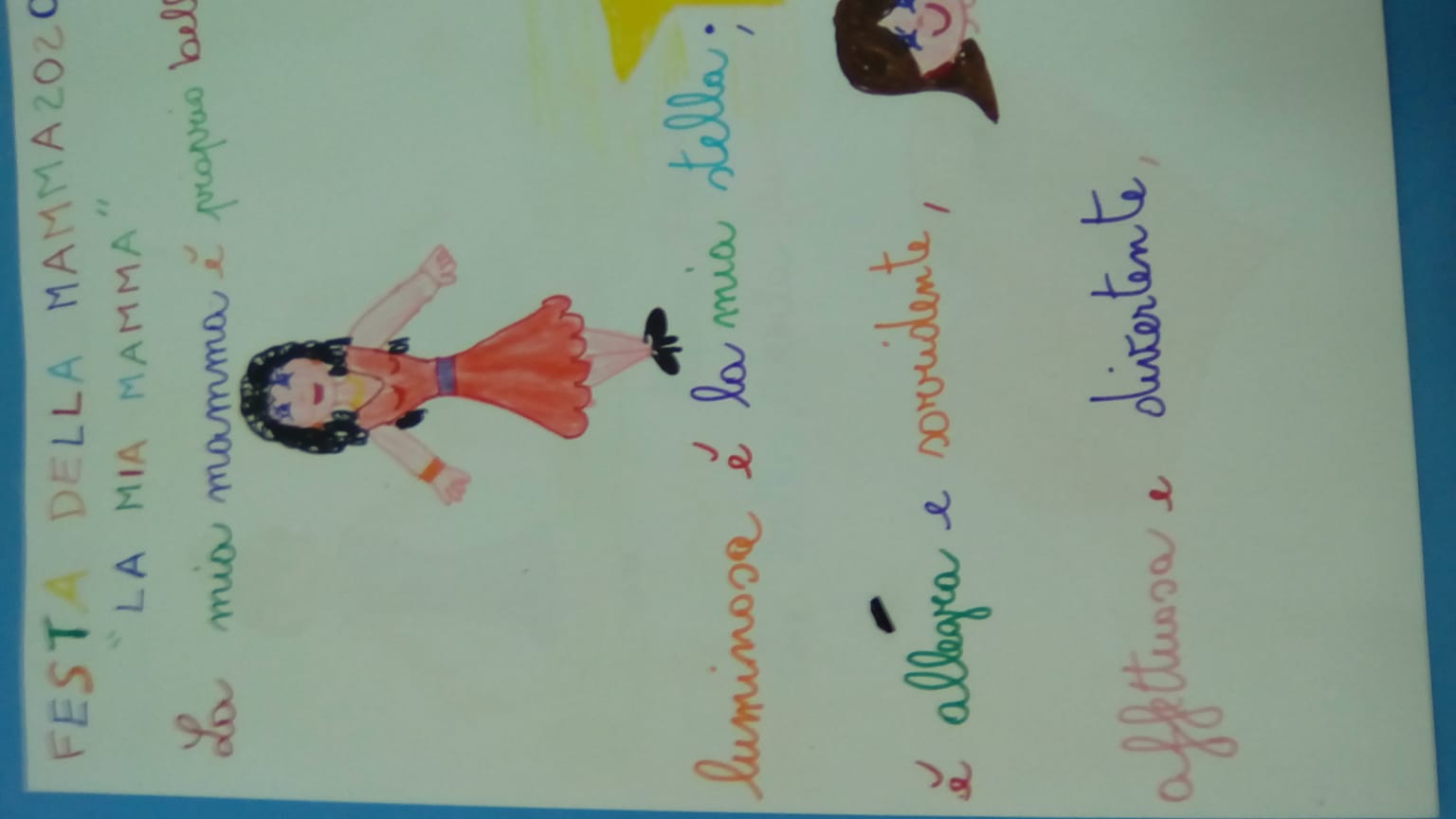 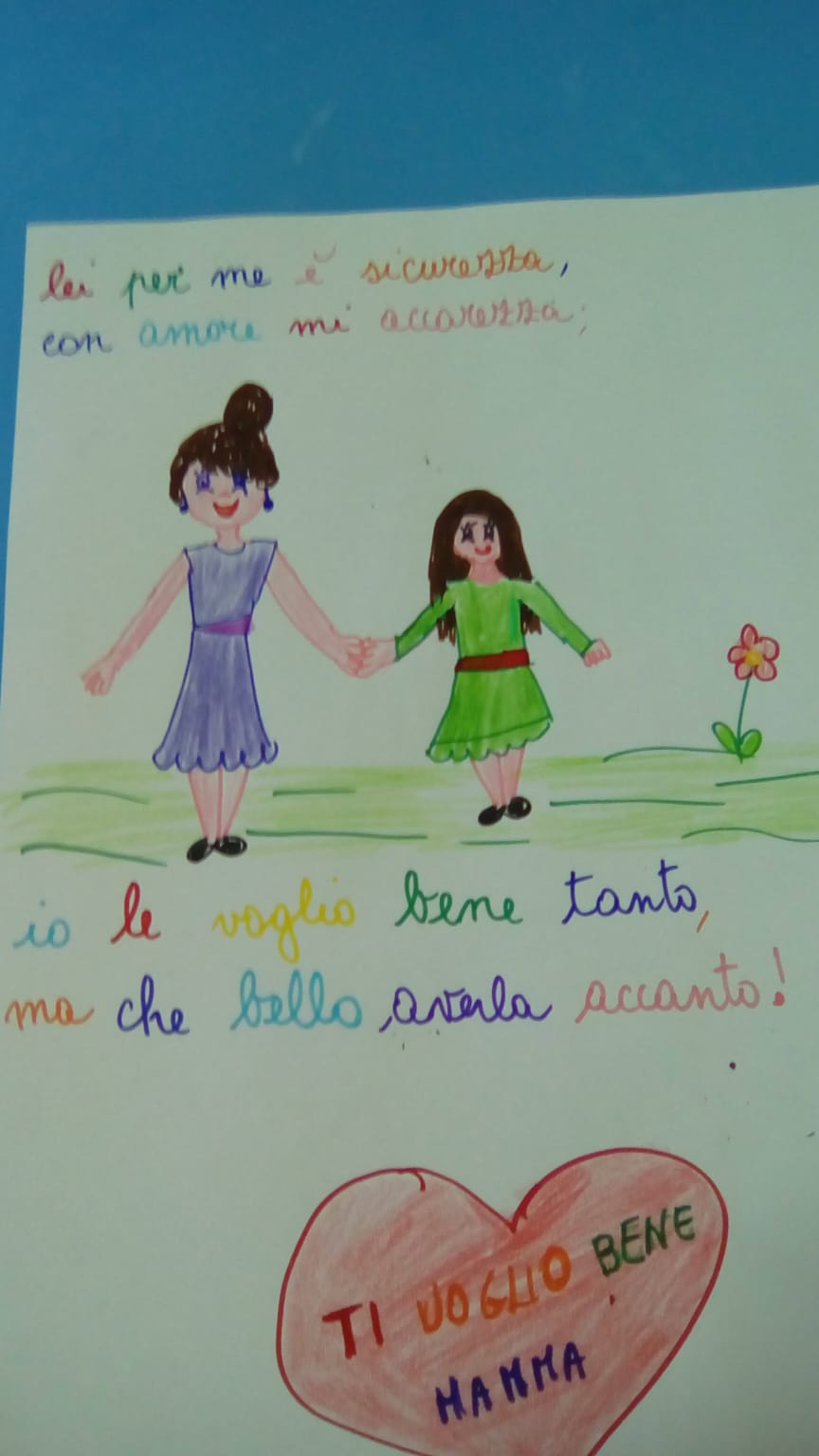 In questo modo creiamo una letterina originale per la mamma.Guardando il video con il papà produciamo il regalino per la mamma.